Publicado en   el 13/08/2015 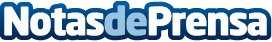 Gama de comerciales ligeros Opel 2016: más limpios, económicos y cómodos  Datos de contacto:Nota de prensa publicada en: https://www.notasdeprensa.es/gama-de-comerciales-ligeros-opel-2016-mas Categorias: Automovilismo Industria Automotriz http://www.notasdeprensa.es